National Spring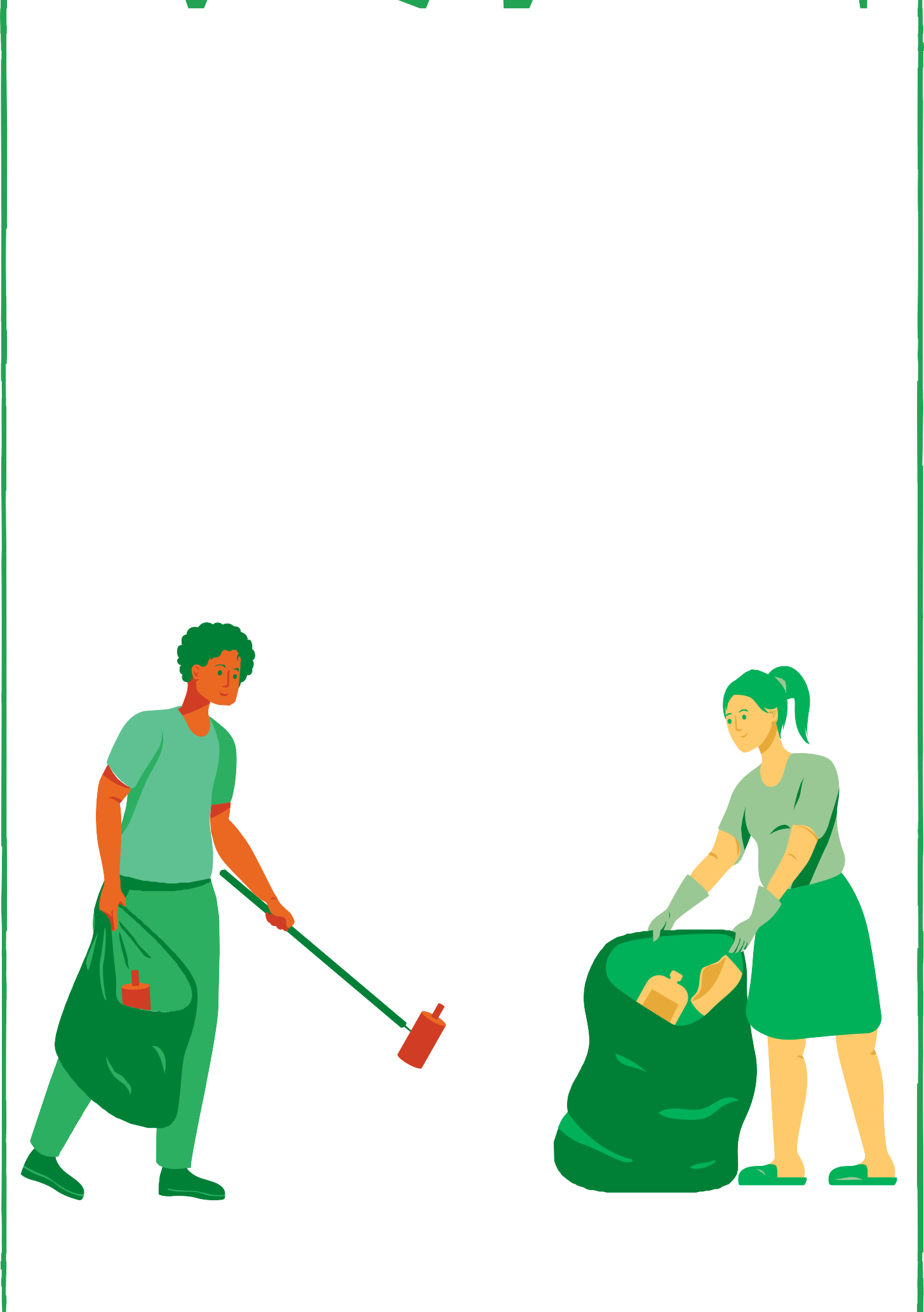 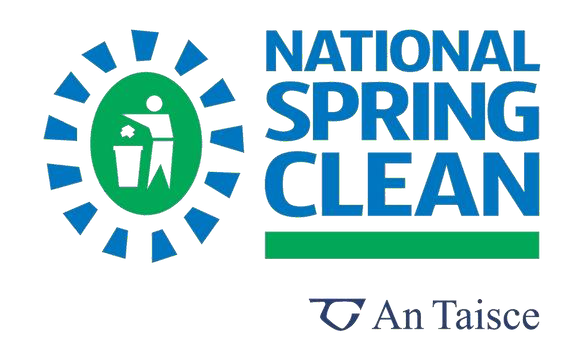 Clean 2022GROUP NAMEDate and time Meeting pointwww.nationalspringclean.org